  	Αθήνα, 16/2/2018  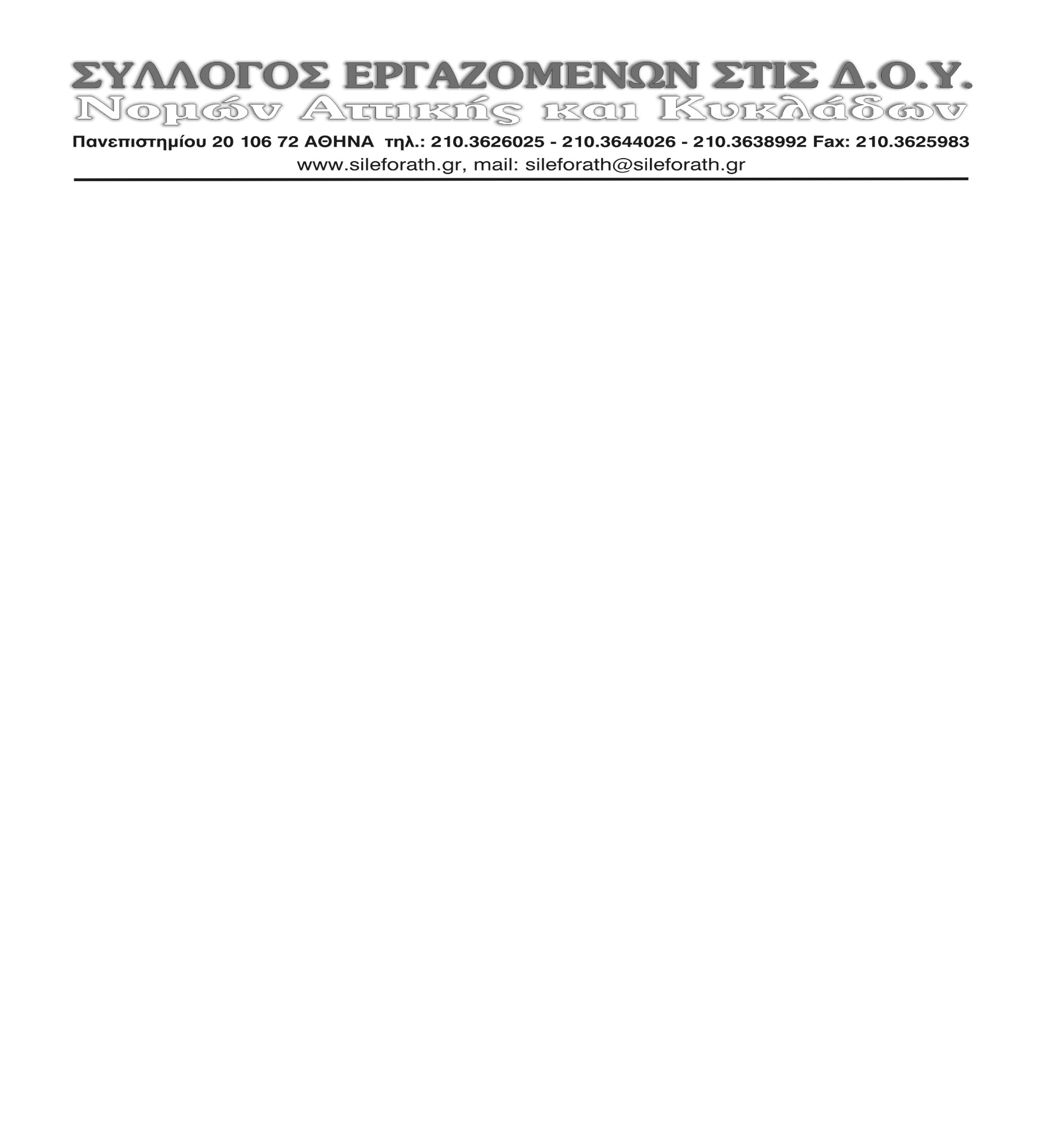                                                                                                 	Αρ.Πρωτ.: 53Θέμα : «Κυβέρνηση και ΑΑΔΕ σχεδιάζουν νέο κλείσιμο Εφοριών»	Η μάχη κατά της φοροδιαφυγής, εκτός των άλλων, απαιτεί ζωντανές και  ισχυρές εφορίες. Υπηρεσίες επαρκώς στελεχωμένες σε προσωπικό, με την απαραίτητη υλικοτεχνική υποδομή και εργαζόμενους που θα αμείβονται αξιοπρεπώς, ανακόπτοντας το τεράστιο κύμα παραιτήσεων των νεοεισερχόμενων στον κλάδο συναδέλφων.  Αντιθέτως, η πολιτική ηγεσία και η ηγεσία της ΑΑΔΕ προχωρούν σε νέο κλείσιμο εφοριών και περαιτέρω απαξίωση των  υπηρεσιών μας, την ίδια στιγμή που καυχιούνται για τη συνέχιση, με εντατικό μάλιστα τρόπο, του αγώνα κατά της φοροδιαφυγής!Η ηγεσία της Ανεξάρτητης Αρχής Δημοσίων Εσόδων (ΑΑΔΕ), με τη σύμφωνη γνώμη της πολιτικής ηγεσίας του Υπουργείου Οικονομικών, σχεδιάζει για το αμέσως επόμενο διάστημα νέο πρόγραμμα "άμεσου κλεισίματος εφοριών" στην Αθήνα αλλά και σε ολόκληρη την χώρα, χωρίς ουσιαστικό διάλογο τόσο με τους εργαζόμενους όσο και με τις τοπικές κοινωνίες, τις ανάγκες των οποίων καλύπτουν οι τοπικές ΔΟY. Να θυμίσουμε ότι σήμερα σε νησιά που αποτελούν παγκόσμιους τουριστικούς προορισμούς, δεν υπάρχουν δομές ελεγκτικών υπηρεσιών με σαφέστατα αρνητικά αποτελέσματα, τόσο στην είσπραξη εσόδων (σε περιοχές που παράγεται πλούτος), όσο και στο τεράστιο κόστος μετακίνησης των κατοίκων των νησιών, προκειμένου να εξυπηρετηθούν.Είναι δεδομένο ότι πίσω απ’ τη συνεχιζόμενη απαξίωση των υπηρεσιών μας (έλλειψη προσωπικού, βασικής υλικοτεχνικής υποδομής, αναλώσιμων κλπ) είναι η δημιουργία τετελεσμένων γεγονότων με στόχο το κλείσιμό τους, την περαιτέρω συρρίκνωση του κλάδου και φυσικά την εκχώρηση αντικειμένων σε ιδιώτες. Και όλα αυτά παρά το γεγονός ότι η αποτελεσματικότητα των υπηρεσιών μας και των εργαζομένων που τις στελεχώνουν είναι καταγεγραμμένη, ιδιαίτερα στις περιπτώσεις που τους εξασφαλίστηκαν οι ελάχιστες προϋποθέσεις προκειμένου να κάνουν τη δουλειά τους. Ο Σύλλογός μας :Θα αναδείξει με κάθε τρόπο τους πραγματικούς στόχους αυτών των επιλογών, τις συνέπειες που αυτές θα έχουν στην αποτελεσματικότητα των υπηρεσιών μας, αλλά και τη μεταφορά του κόστους λειτουργίας της φορολογικής διοίκησης στους πολίτες. Θα ενημερώσει με κάθε πρόσφορο μέσο τόσο τις τοπικές κοινωνίες όσο και τα Δημοτικά και Περιφερειακά Συμβούλια των περιοχών στις οποίες ανήκουν οι προς κατάργηση ΔΟΥ.Θα αναλάβει πρωτοβουλίες, θα αναζητήσει συμμαχίες και θα αθροίσει τις δυνάμεις του με τοπικούς φορείς και κινήσεις πολιτών των περιοχών που αντιστέκονται στο προωθούμενο κλείσιμο των εφοριών και υπερασπίζονται το δημόσιο χαρακτήρα των υπηρεσιών μας.Καλούμε τη διοίκηση της ΑΑΔΕ να δώσει άμεσα λύση στα χρονίζοντα προβλήματα των υπηρεσιών μας, που καθιστούν δύσκολη τη λειτουργία τους, και να σταματήσει να επικαλείται αυτά τα προβλήματα προκειμένου να προχωρήσει στο κλείσιμο τους.Καλούμε την κυβέρνηση για άλλη μια φορά να πάψει να κρύβεται πίσω απ’ τη δήθεν αυτονομία της ΑΑΔΕ, να αναλάβει τις ευθύνες της για τις συνέπειες που θα υπάρχουν απ’ το κλείσιμο των ΔΟY, τόσο για τα φορολογικά έσοδα όσο και τους πολίτες, αλλά και να θυμηθεί τις δεσμεύσεις της για επαναλειτουργία των εφοριών που έκλεισαν τα προηγούμενα χρόνια.Για το Διοικητικό Συμβούλιο                    Ο Πρόεδρος                                     	 Ο Γεν. Γραμματέας           Βασίλειος-Πέτρος Σπανάκης                      	Δημήτριος Μέρκος